Programming BB8Open ‘Tickle’ app on the iPads.Write a program to get BB8 to complete the following course:Start at the hand chair. Program BB8 to move to the mirror where he needs to turn 360 degrees, change colours and nod 3 times.Program him to move to the dark room where he needs to enter and explore inside.Leave the dark room to return to the hand chair.Design a course of your own using tickle app to explore other features and incorporate these into your course.Were you successful? How many new features did you use?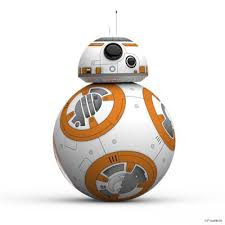 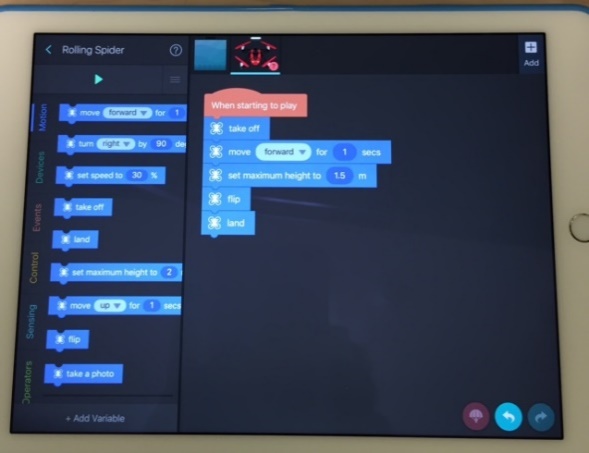 